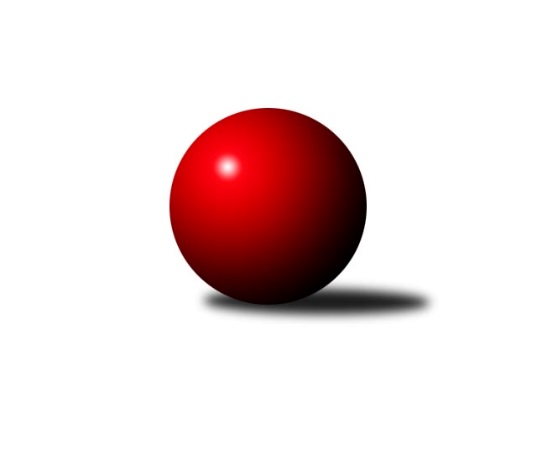 Č.3Ročník 2019/2020	28.9.2019            Dvě celkem „hladké“ výhry zůstávají v držení domácích hráček Luhačovic a Vyškova. Třetí utkání bylo tzv. na houpačce, z výhry se nakonec radují hráčky MS Brno.            Další zpravodaj vyjde až v neděli 6.10.2019 večer, Nejlepšího výkonu v tomto kole: 3141 dosáhlo družstvo: TJ Sokol Luhačovice    	Nejlepšího výkonu v utkání dosáhla hráčka Hana Stehlíková - 5782. KLZ B 2019/2020Výsledky 3. kolaSouhrnný přehled výsledků:TJ Sokol Luhačovice 	- TJ Jiskra Otrokovice 	6:2	3141:3027	(15.0:9.0)	28.9.TJ Sokol Husovice 	- KK Moravská Slávia Brno 	3:5	3061:3099	(10.5:13.5)	28.9.KK Vyškov 	- KK Šumperk 	6:2	3137:3016	(14.5:9.5)	28.9.Tabulka družstev:	1.	KK Vyškov	2	2	0	0	11.0 : 5.0 	26.5 : 21.5 	 3129	4	2.	KK Slovan Rosice B	1	1	0	0	6.0 : 2.0 	15.0 : 9.0 	 3328	2	3.	TJ Sokol Husovice	2	1	0	1	11.0 : 5.0 	31.5 : 16.5 	 3141	2	4.	KK Moravská Slávia Brno	2	1	0	1	8.0 : 8.0 	25.5 : 22.5 	 3103	2	5.	TJ Sokol Luhačovice	2	1	0	1	6.0 : 10.0 	18.0 : 30.0 	 3045	2	6.	KK Šumperk	1	0	0	1	2.0 : 6.0 	9.5 : 14.5 	 3016	0	7.	TJ Jiskra Otrokovice	2	0	0	2	4.0 : 12.0 	18.0 : 30.0 	 3138	0Podrobné výsledky kola:	 TJ Sokol Luhačovice 	3141	6:2	3027	TJ Jiskra Otrokovice 	Andrea Katriňáková	131 	 115 	 127 	129	502 	 3:1 	 467 	 113	128 	 123	103	Marta Zavřelová	Hana Krajíčková	122 	 136 	 142 	149	549 	 4:0 	 511 	 110	134 	 136	131	Monika Niklová	Helena Konečná	136 	 121 	 112 	135	504 	 2:2 	 436 	 100	122 	 114	100	Hana Jonášková	Ludmila Pančochová	133 	 123 	 126 	127	509 	 2:2 	 527 	 143	120 	 147	117	Renata Mikulcová	Šárka Nováková	135 	 130 	 130 	138	533 	 3:1 	 508 	 149	122 	 110	127	Kateřina Fryštacká	Hana Konečná	136 	 137 	 127 	144	544 	 1:3 	 578 	 137	156 	 144	141	Hana Stehlíkovározhodčí: Zdenka SvobodováNejlepší výkon utkání: 578 - Hana Stehlíková	 TJ Sokol Husovice 	3061	3:5	3099	KK Moravská Slávia Brno 	Markéta Gabrhelová	145 	 122 	 151 	112	530 	 2:2 	 537 	 141	123 	 144	129	Martina Dosedlová	Radka Rosendorfová	110 	 128 	 92 	118	448 	 0:4 	 560 	 142	135 	 125	158	Gabriela Helisová	Blanka Sedláková	113 	 120 	 115 	134	482 	 1:3 	 512 	 123	134 	 134	121	Romana Sedlářová	Lucie Oriňáková	141 	 145 	 115 	161	562 	 3:1 	 498 	 132	118 	 134	114	Radka Šindelářová	Lucie Kelpenčevová	135 	 134 	 140 	131	540 	 2.5:1.5 	 507 	 135	137 	 111	124	Michaela Varmužová	Lenka Hanušová	126 	 125 	 123 	125	499 	 2:2 	 485 	 128	137 	 110	110	Lenka Kričinskározhodčí: Martin GabrhelNejlepší výkon utkání: 562 - Lucie Oriňáková	 KK Vyškov 	3137	6:2	3016	KK Šumperk 	Lenka Hrdinová	131 	 127 	 121 	137	516 	 3.5:0.5 	 468 	 115	112 	 121	120	Hana Jáňová	Monika Tilšerová	125 	 131 	 159 	103	518 	 1:3 	 477 	 139	134 	 100	104	Marcela Příhodová	Zuzana Štěrbová	144 	 133 	 134 	143	554 	 3:1 	 517 	 116	134 	 133	134	Kateřina Zapletalová	Simona Koreňová	129 	 130 	 121 	147	527 	 3:1 	 489 	 132	118 	 110	129	Soňa Ženčáková	Lucie Trávníčková	114 	 115 	 119 	125	473 	 1:3 	 541 	 131	148 	 147	115	Romana Valová	Pavla Fialová	149 	 145 	 126 	129	549 	 3:1 	 524 	 134	132 	 136	122	Růžena Smrčkovározhodčí: František JelínekNejlepší výkon utkání: 554 - Zuzana ŠtěrbováPořadí jednotlivců:	jméno hráče	družstvo	celkem	plné	dorážka	chyby	poměr kuž.	Maximum	1.	Anna Štraufová	KK Slovan Rosice B	588.00	376.0	212.0	2.0	1/1	(588)	2.	Hana Stehlíková	TJ Jiskra Otrokovice 	585.00	387.0	198.0	2.0	2/2	(592)	3.	Aneta Ondovčáková	KK Slovan Rosice B	582.00	382.0	200.0	2.0	1/1	(582)	4.	Markéta Gabrhelová	TJ Sokol Husovice 	564.00	366.5	197.5	3.0	1/1	(598)	5.	Petra Dosedlová	KK Slovan Rosice B	553.00	374.0	179.0	9.0	1/1	(553)	6.	Zuzana Štěrbová	KK Vyškov 	552.00	365.0	187.0	4.0	2/2	(554)	7.	Šárka Palková	KK Slovan Rosice B	550.00	376.0	174.0	4.0	1/1	(550)	8.	Lucie Oriňáková	TJ Sokol Husovice 	546.00	368.0	178.0	6.0	1/1	(562)	9.	Barbora Bártková	KK Slovan Rosice B	543.00	360.0	183.0	4.0	1/1	(543)	10.	Romana Valová	KK Šumperk 	541.00	372.0	169.0	6.0	1/1	(541)	11.	Kateřina Fryštacká	TJ Jiskra Otrokovice 	537.00	364.5	172.5	7.0	2/2	(566)	12.	Martina Dosedlová	KK Moravská Slávia Brno 	536.50	359.5	177.0	5.5	2/2	(537)	13.	Pavla Fialová	KK Vyškov 	536.50	364.0	172.5	5.5	2/2	(549)	14.	Gabriela Helisová	KK Moravská Slávia Brno 	533.50	352.5	181.0	6.0	2/2	(560)	15.	Katrin Valuchová	TJ Sokol Husovice 	532.00	361.0	171.0	7.0	1/1	(532)	16.	Renata Mikulcová	TJ Jiskra Otrokovice 	530.50	355.5	175.0	8.5	2/2	(534)	17.	Hana Konečná	TJ Sokol Luhačovice 	526.50	363.0	163.5	8.0	2/2	(544)	18.	Lucie Kelpenčevová	TJ Sokol Husovice 	525.50	359.5	166.0	8.0	1/1	(540)	19.	Růžena Smrčková	KK Šumperk 	524.00	361.0	163.0	5.0	1/1	(524)	20.	Lenka Kričinská	KK Moravská Slávia Brno 	522.50	364.5	158.0	8.0	2/2	(560)	21.	Monika Niklová	TJ Jiskra Otrokovice 	522.00	349.5	172.5	8.5	2/2	(533)	22.	Michaela Varmužová	KK Moravská Slávia Brno 	522.00	360.5	161.5	5.0	2/2	(537)	23.	Šárka Nováková	TJ Sokol Luhačovice 	519.00	360.0	159.0	5.5	2/2	(533)	24.	Monika Tilšerová	KK Vyškov 	518.00	363.0	155.0	12.0	2/2	(518)	25.	Lenka Hrdinová	KK Vyškov 	517.50	352.0	165.5	4.0	2/2	(519)	26.	Hana Krajíčková	TJ Sokol Luhačovice 	517.00	355.0	162.0	8.0	2/2	(549)	27.	Kateřina Zapletalová	KK Šumperk 	517.00	365.0	152.0	4.0	1/1	(517)	28.	Blanka Sedláková	TJ Sokol Husovice 	514.50	351.5	163.0	8.5	1/1	(547)	29.	Lenka Hanušová	TJ Sokol Husovice 	500.50	342.0	158.5	9.5	1/1	(502)	30.	Romana Sedlářová	KK Moravská Slávia Brno 	496.50	349.5	147.0	6.0	2/2	(512)	31.	Radka Šindelářová	KK Moravská Slávia Brno 	492.00	332.5	159.5	9.5	2/2	(498)	32.	Lucie Trávníčková	KK Vyškov 	489.00	332.0	157.0	7.5	2/2	(505)	33.	Soňa Ženčáková	KK Šumperk 	489.00	359.0	130.0	16.0	1/1	(489)	34.	Andrea Katriňáková	TJ Sokol Luhačovice 	487.50	348.5	139.0	12.0	2/2	(502)	35.	Marta Zavřelová	TJ Jiskra Otrokovice 	482.50	338.5	144.0	11.0	2/2	(498)	36.	Hana Jonášková	TJ Jiskra Otrokovice 	480.50	358.5	122.0	16.5	2/2	(525)	37.	Marcela Příhodová	KK Šumperk 	477.00	357.0	120.0	13.0	1/1	(477)	38.	Hana Jáňová	KK Šumperk 	468.00	342.0	126.0	11.0	1/1	(468)	39.	Radka Rosendorfová	TJ Sokol Husovice 	448.00	325.0	123.0	15.0	1/1	(448)		Simona Koreňová	KK Vyškov 	527.00	352.0	175.0	6.0	1/2	(527)		Ludmila Pančochová	TJ Sokol Luhačovice 	509.00	351.0	158.0	11.0	1/2	(509)		Monika Hubíková	TJ Sokol Luhačovice 	506.00	356.0	150.0	12.0	1/2	(506)		Tereza Vidlářová	KK Vyškov 	504.00	349.0	155.0	7.0	1/2	(504)		Helena Konečná	TJ Sokol Luhačovice 	504.00	359.0	145.0	17.0	1/2	(504)Sportovně technické informace:I přes zadání výsledků na portál kuzelky.com je nutné do kolonky různé v zápise či systému kuzelky.com vždy upřesnit hru hráčů mimo soupisku. Zda je to start náhradníka či dopsání na soupisku, pokud to tam neuvedete, nemám zpětnou vazbu, zda Vaše zadání je v pořádku, proto na to prosím nezapomínejte, děkuji.Starty náhradníků:registrační číslo	jméno a příjmení 	datum startu 	družstvo	číslo startu22732	Radka Šindelářová	28.09.2019	KK Moravská Slávia Brno 	2x
Hráči dopsaní na soupisku:registrační číslo	jméno a příjmení 	datum startu 	družstvo	13922	Radka Rosendorfová	28.09.2019	TJ Sokol Husovice 	10234	Romana Valová	28.09.2019	KK Šumperk Není upřesněno v zápise z utkání !Program dalšího kola:4. kolo05.10.2019	so	09:30	1-4	KK Šumperk  	–	KK Slovan Rosice B 	Matějka05.10.2019	so	10:00	1-4	KK Moravská Slávia Brno  	–	TJ Jiskra Otrokovice  	Bernatík				TJ Sokol Husovice  	–	-- volný los -- 	06.10.2019	ne	09:00	1-4	KK Vyškov  	–	TJ Sokol Luhačovice  	LáníkZpracoval: Petr Kohlíček, petr.kohlicek@kuzelky.cz, petr.kohlicek@seznam.cz, 777 626 473 (Vodafone CZ)Dne: 28.09.2019		Nejlepší šestka kola - absolutněNejlepší šestka kola - absolutněNejlepší šestka kola - absolutněNejlepší šestka kola - absolutněNejlepší šestka kola - dle průměru kuželenNejlepší šestka kola - dle průměru kuželenNejlepší šestka kola - dle průměru kuželenNejlepší šestka kola - dle průměru kuželenNejlepší šestka kola - dle průměru kuželenPočetJménoNázev týmuVýkonPočetJménoNázev týmuPrůměr (%)Výkon2xHana StehlíkováOtrokovice 5782xHana StehlíkováOtrokovice 112.455781xLucie OriňákováHusovice 5621xLucie OriňákováHusovice 109.415621xGabriela HelisováMS Brno 5601xGabriela HelisováMS Brno 109.025601xZuzana ŠtěrbováVyškov 5541xZuzana ŠtěrbováVyškov 108.045541xPavla FialováVyškov 5491xPavla FialováVyškov 107.075491xHana KrajíčkováLuhačovice 5491xHana KrajíčkováLuhačovice 106.81549